проект  	      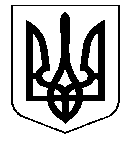 УКРАЇНАНОСІВСЬКА  МІСЬКА  РАДАНОСІВСЬКОГО  РАЙОНУ ЧЕРНІГІВСЬКОЇ  ОБЛАСТІВИКОНАВЧИЙ  КОМІТЕТР І Ш Е Н Н Я15  cічня  2019 року	м. Носівка	№___Про надання КП «Носівські теплові мережі»
дозволу на отримання кредитного ліміту на  поточний рахунокВідповідно до статей 29, 60, 70 Закону України “Про місцеве самоврядування в Україні”, розглянувши звернення КП «Носівські теплові мережі»  Носівської міської ради,   з метою поповнення обігових коштів та покращення розрахунків по платежах до бюджету, виконавчий комітет міської ради вирішив: Погодити надання дозволу  КП «Носівські теплові мережі» Носівської міської ради (код ЄДРПОУ 32995660)  на отримання кредитного ліміту на  поточний рахунок від  ПАТ КБ «ПРИВАТБАНК» код ЄДРПОУ 14360570 відповідно до вимог чинного законодавства.      2. Погодити надання повноважень директору КП «Носівські теплові мережі» Носівської міської ради, код ЄДРПОУ 32995660,  на укладання та підписання від імені підприємства з ПАТ КБ «ПРИВАТБАНК» необхідні супроводжуючі правочинні документи та документи пов’язані з отриманням кредиту.       3. Контроль за виконанням даного рішення покласти на заступника міського голови з питань житлово-комунального господарства О.Сичова.Міський голова                                                                       В.ІГНАТЧЕНКО  ПОДАННЯ:	         ПОГОДЖЕНО:Начальник  відділу житлово-комунального господарства та благоустрою                                                 В. КРИВЕНКО    Перший заступник міського голови зпитань діяльності виконавчих органівО. ЯЛОВСЬКИЙЗаступник міського голови з питань ЖКГ   О. СИЧОВ Керуючий справами виконавчого комітету   міської ради                                     І. ВЛАСЕНКОНачальник фінансового управлінняВ. ПАЗУХА Начальник  відділу правового  забезпечення  та кадрової роботи            С. ЯМАГоловний спеціаліст загального відділу                                             В. ГАВРИЛЬЧУК